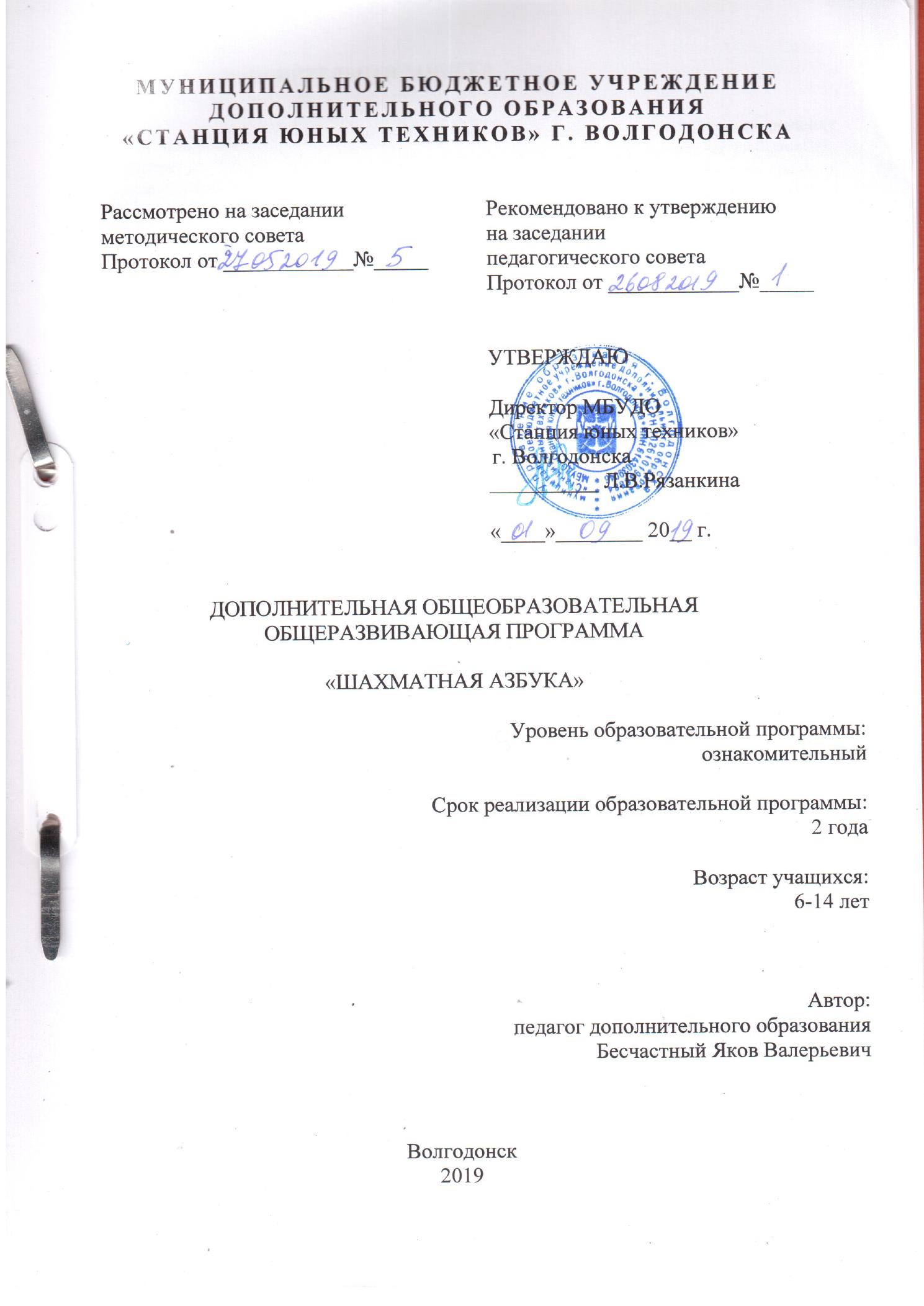 СодержаниеПояснительная записка……………………………………………………....3Учебный план 1 года обучения……………………………………………..7Содержание программы 1 года обучения………………………………….7Учебный план 2 года обучения……………………………………………..10Содержание программы 2 года обучения………………………………….10Методическое обеспечение программы…………………………………....12Список литературы…………………………………………………………..15Приложения…………………………………………………………………..16ПОЯСНИТЕЛЬНАЯ ЗАПИСКА      В эпоху компьютеров и информационных технологий, особенно большое значение приобретает способность быстро и разумно разбираться в огромном объеме информации, умение анализировать её и делать логические выводы. Очень большую роль в формировании логического и системного мышления играют шахматы. Занятия шахматами способствуют повышению уровня интеллектуального развития детей, умения концентрировать внимание на решение задач в условиях ограниченного времени, анализировать возникающие ситуации и делать выводы, воспитывает  целеустремлённость, терпение и характер.          Шахматы как специфический вид человеческой деятельности получают всё большее признание в России и во всём мире. Шахматы сближают людей всех возрастов и профессий в любой части Земли.         О социальной значимости шахмат, их возрастающей популярности в мире можно судить по таким весомым аргументам, как создание международных организаций, занимающихся популяризацией и пропагандой шахмат, проведение всемирных шахматных олимпиад и многочисленных международных соревнований, выпуском разнообразной шахматной литературы.         Шахматы - наглядная соревновательная форма двух личностей. Шахматы нам нужны как способ самовыражения творческой активности человека. Планировать успех можно только при постоянном совершенствовании шахматиста. При этом творческий подход тренера является необходимым условием преподавания шахмат. Успех в работе во многом зависит от личности преподавателя, от его опыта и умения вести занятия с различными по возрасту юными шахматистами, от индивидуального подхода к каждому ученику       Актуальность программы продиктована требованиями времени. Так как формирование развитой личности – сложная задача, преподавание шахмат через структуру и содержание способно придать воспитанию и обучению активный целенаправленный характер. Система шахматных занятий в системе дополнительного образования, выявляя и развивая индивидуальные способности, формируя прогрессивную направленность личности, способствует общему развитию и воспитанию школьника.      Педагогическая целесообразность заключается в том, что в реализуемой программе осуществляется связь с общим образованием, выраженная в более эффективном и успешном освоении обучающимися общеобразовательной программы благодаря развитию личности способной к логическому и аналитическому мышлению, а также настойчивости к достижению цели и самостоятельной работе.     Отличительной особенностью программы  является ее индивидуальный подход к обучению ребенка. Индивидуальный подход заложен в программу. Он имеет два главных аспекта. Во-первых, воспитательное взаимодействие строится с каждым юным шахматистом с учётом личностных особенностей. Во-вторых, учитываются знания условий жизни каждого воспитанника, что важно в процессе обучения. Такой подход предполагает знание индивидуальности ребёнка, подростка с включением сюда природных, физических и психических свойств личности.         В данной программе предусмотрено, что в образовании развивается не только ученик, но и программа его самообучения. Она может составляться и корректироваться в ходе деятельности самого ученика, который оказывается субъектом, конструктором своего образования, полноправным источником и организатором своих знаний. Ученик с помощью педагога может выступать в роли организатора своего образования: формулирует цели, отбирает тематику, составляет план работы, отбирает средства и способы достижения результата, устанавливает систему контроля и оценки своей деятельности.           Программа интегрирована с ежегодным графиком городских и межшкольных соревнований, что позволяет учащимся в полной мере проявить полученные теоретические знания на практике, а также выявить недостатки в подготовке.           Программа объединения основывается на программе «Объединение шахмат» М. Просвещение, 1998г., Каленова А.В. «Шахматы» и программы Ракшина А.А. «Шахматы».       Новизна данной программы  заключается в разработке и использовании на занятиях  педагогом дидактического материала (карточки, шахматные этюды и задачи), компьютерных шахмат, активизирующих общие и индивидуальные логические особенности обучающихся; применении метода исследования (написание рефератов и докладов по истории шахмат), в создании учебно-тематического плана, адаптированного к условиям школы. Цель программы: создание условий для развития интеллектуально-творческой, одаренной личности через занятия шахматами. Задачи. Обучающие: Познакомить  с историей шахмат; Обучить правилам игры; Дать учащимся теоретические знания по шахматной игре,  ознакомление с правилами проведения соревнований и правилами турнирного поведения. Развивающие: Развивать логическое мышление, память, внимание, усидчивость и другие положительные качества личности; Способствовать формированию выдержки, критического отношения к себе и  к сопернику; Сформировать навыки запоминания; Вводить в мир логической красоты и образного мышления, расширять представления об окружающем мире. Воспитывающие: привить бережное отношение к окружающим, стремление к развитию личностных качеств; Прививать навыки самодисциплины; Способствовать воспитанию волевых качеств, самосовершенствования и самооценки.     В ходе изучения данной программы у обучающихся идет освоение предметной компетенции, а также формирование умений участвовать в коллективной деятельности. Предметные компетенции обучающихся: 1.       Техническая. Формируется в процессе осуществления  следующей деятельности: Участие в тренировочных играх, в районных соревнованиях по шахматам; В решении шахматных задач и этюдов, сеансах одновременной игры. Компетентностный подход выражен: В проведении педагогом инструктажей; В применении индивидуальных форм работы; В корректировке игры; В рекомендациях по выполнению комбинаций. Формами отслеживания роста предметной компетенции  являются: Педагогическое наблюдение; Учет результативности участия  в городских соревнованиях. 2.       Интеллектуальная.  Формируется в процессе осуществления следующей деятельности:Осуществлении анализа, прогноза игры; Изучении специализированной литературы; Просмотр и обсуждение сыгранных партий лучших шахматистов. Компетентностный подход выражен: В организации педагогом педагогического консультирования при отборе тематического материала; В проведении бесед; В применении индивидуальных и групповых форм работы. Формами  отслеживания роста предметной компетенции  являются: Оценка результативности участия обучаемых в соревнованиях и первенствах по шахматам; Определение уровня эрудиции обучающихся.        Программа шахматного объединения носит образовательно-развивающий характер, направлена на раскрытие индивидуальных психологических особенностей учащихся; имеет физкультурно-спортивную направленность. В шахматное объединение принимаются дошкольники, учащиеся младшего и среднего школьного возраста (6 – 14 лет) на общих основаниях, продолжительность обучения 2 года. Объединение включает учащихся разного возраста, разного уровня знаний, умений и навыков шахматной игры. Поэтому при разработке программы учитываются не только нормы программы дополнительного образования, ее реализация, но и этот аспект.        Недельная нагрузка. 4 часа – 1 год обучения,  4 часа – 2 год обучения. Учебная группа состоит из 15 учащихся (1 год обучения) и 12 учащихся (2 год обучения).  При проведении занятий большое внимание уделяется развитию личностных качеств учащихся, таких как логическое мышление, выдержка, дисциплина, терпение, хладнокровие, находчивость, сосредоточенность, благородство.         Учебно-тематический материал программы распределён в соответствии с принципом последовательного и постепенного расширения теоретических знаний, практических умений и навыков.        Представленные в программе темы создают целостную систему подготовки шахматистов. При отборе теоретического материала и установлении его последовательности соблюдаются следующий принципы:  структурирование учебного материала с учётом объективно существующих связей между его темами;  актуальность, практическая значимость учебного материала для воспитанника.   Показателями эффективного функционирования  шахматного объединения служат: наличие единого контингента воспитанников; взаимосвязь спортивного, нравственного коммуникативного и адаптированного направлений образовательной деятельности; единый образовательный процесс, построенный на принципах непрерывности, преемственности,  доступности, увлекательности, результативности; осуществление единства обучения, воспитания и развития детей на основе индивидуализации и персонификации образовательного процесса; обеспечение базовых знаний, умений и навыков, развитие способности шахматной игры; определенные достижения обучаемых и возможности прогнозирования их личностного роста система оценок достижений обучающихся.                 ПРОГРАММА ПЕРВОГО ГОДА ОБУЧЕНИЯ Требования к знаниям и умениям 1 года обучения Закончив 1 год обучения, учащийся должен знать: правила игры в шахматы; права и обязанности игрока; иметь представление о истории и происхождении шахмат; основные понятия о тактике и стратегии. Должен уметь: применять указанные знания на практике; концентрировать внимание, ценить время; играть в шахматы с удовольствием. Учебный план (4 часа в неделю)Содержание программы1. Теория.  Введение. Организационное занятие. Знакомство с детьми. Постановка задач на год. Правила техники безопасности (2часа). 2. Теория.  Шахматы – спорт, наука и искусство.  История возникновения шахмат. Этика поведения шахматиста во время игры(2часа). 3. Теория. Правила игры в шахматы, особенности шахматной борьбы. Ходы фигур. Цель игры в шахматы. Шахматные ситуации (шах, мат, пат).  О правах и обязанностях игрока. Сравнительная ценность фигур (2 часа).                 Практика. (8 часов).  Шахматная партия: начало (дебют) (2 часа),середина (миттельшпиль) (2 часа).   окончание (эндшпиль) (2 часа) . Тренировочные партии (2 часа) .4. Простейшие схемы достижения матовых ситуаций. (10 часов).  Теория. Мат в один ход (2 часа). Двойной, вскрытый шах (2 часа). Линейный мат двумя ладьями(2 часа). Мат ферзем и ладьей (2 часа).Детский мат (2 часа).   Практика. Тренировочные партии  (16 часов). 5. Теория.  Тактика (12 часов).  Тактические удары и комбинации(2 часа) . Нападение на фигуру созданием удара. Нападение на фигуру устрашением защищающего удара(2 часа) . Защита фигуры. Вилка. Обмен. Подставка(2 часа). Контрудар. Связки фигур. Двойной удар(2 часа). Сквозное нападение (рентген). Перекрытие. Сочетание приемов нападения (2 часа). Угроза мата в один ход. Создание угрозы мата. О противодействии угрозы мата. Полезные и опрометчивые шаги (2 часа). Тренировочные партии (18 часов). 6. Теория.  Эндшпиль(8 часов). Курс шахматных окончаний. Пешечные окончания (2 часа). Правило квадрата. Король и пешка против короля. Оппозиция. Золотое правило оппозиции (2 часа). Король гуляет по треугольнику. Цугцванг (2 часа). Ладейные, коневые и слоновые окончания. Правила игры в эндшпиле (2 часа). Практика. Тренировочные партии(12 часов). 7. Теория.  Дебют. (5 часов).  Принципы развития дебюта. Основные цели дебюта(2 часа). Десять правил для начинающих в дебюте.  Главное – быстрое развитие фигур и борьба за центр(2 часа)  . Классификация дебютов. Дебют, с которого нередко делается мат. Преждевременный выход ферзем(1 час). Практика. Тренировочные партии (12 часов). 8. Практика. Конкурсы по решению задач и этюдов. Ознакомление с шахматными задачами и этюдами, их решение, определение победителей (20 часов). 9. Практика. Сеансы одновременной игры. Проведение руководителем объединения сеансов одновременной игры (в том числе и тематических) с последующим разбором партий(8 часов). 10. Практика.  Соревнования, турниры (12 часов).11. Практика. Итоговое занятие. Подведение итогов. Обзор выполнения поставленных задач(2часа).                   ПРОГРАММА ВТОРОГО ГОДА ОБУЧЕНИЯ Требования к знаниям и умениям 2 года обучения Закончив второй год обучения, учащиеся должны знать: Историю мировых и русских (советских) шахмат, имена чемпионов мира; Правила разыгрывания основных дебютов и окончаний; Основы тактики и стратегии шахмат; Порядок проведения и организацию шахматных соревнований (турниров) Правила этикета при игре в шахматы и их выполнение. Закончив второй год обучения, учащиеся должны уметь: Уверенно применять тактические приемы и сочетать их в своей игре; Строить и реализовывать свои стратегические планы; Осознавать свои ошибки и видеть ошибки соперниковУчебно-тематический план (4 часа в неделю )Содержание программы 1. Теория.  Введение. Организационное занятие. Знакомство с детьми. Постановка задач на год. Правила техники безопасности(1час). Практика Тренировочные партии(1час).2. Теория . Шахматы – спорт, наука, искусство.  Этика поведения во время партии(1час). Практика Тренировочные партии(1час).  3. Теория. (8 часов).   Шахматная литература. Методика работы с шахматной литературой (2 часа). Навыки самодисциплины и способы самосовершенствования(2 часа).  Шахматная нотация, запись партии(4 часа).  Практика Тренировочные партии (12 часов).4. Теория. Тактика. (10 часов).   О шахматных планах (2 часа). Как создается план игры. Оценка позиции (2 часа). Тактические удары и комбинации. Завлечение и отвлечение (2 часа). Перегрузка фигур. Промежуточный ход (2 часа). Захват пункта. Атака на короля. Слабый пункт при рокировках. Контратака (2 часа). Практика. Разбор специально подобранных позиций. Анализ партий лучших шахматистов. (16 часов).5. Теория. Стратегия. (8 часов).   Что такое стратегия и стратегический план. Мобилизация сил. Борьба за центр (2 часа). Центры открытые, закрытые, фиксированные. Расположение пешек. Пешки изолированные, сдвоенные, отсталые и висячие (2 часа). Карлсбадская структура. Пешечный перевес. Взаимодействие сил (2 часа). Пять типов взаимодействия фигур. Пять факторов, определяющих ценность фигур. Борьба за пешки и поля. Как активизировать собственные фигуры(2 часа).  Практическое управление по основам стратегии. Практика. Тренировочные партии (16 часов).   6. Теория.  Эндшпиль. (8 часов).   Лишняя пешка – никогда не лишняя (2 часа). Активный пароль. Атака в эндшпиле (2 часа). Фигура против пешки. Борьба фигур. Позиционная ничья (2 часа). Разбор и проигрывание с партнером специально подобранных позиций, решение задач(2 часа).  Практика. Тренировочные партии (12 часов).7. Теория. Дебют. (5 часов).  План в дебюте. Дебютные принципы (2 часа). Гамбиты. Выбор дебютного репертуара. Основные виды дебютов (3 часа). Практика. Тренировочные партии (10 часов).   8. Шахматные компьютеры.  Человек и компьютер. Методы игры человека и алгоритм игры компьютера. Сила и слабость игровых программ. Практика.  Практические занятия. Тренировочные игры с компьютером с последующим разбором партий (8 часов).9 Практика. Конкурсы по решению задач и этюдов.  Решение конкурсных задач и этюдов. Определение победителей конкурсов (12 часов).  10.  Практика. Сеансы одновременной игры. Проведение руководителем объединения сеансов одновременной игры (в том числе и тематических) с последующим разбором партий (10 часов).  11. Практика  Соревнования, турниры (6 часов) .12. Практика  Итоговое занятие.  Подведение итогов работы, обзор выполнения поставленных задач (2 часа).МЕТОДИЧЕСКОЕ ОБЕСПЕЧЕНИЕ ПРОГРАММЫ           Данная программа рассчитана на 2 года обучения. Занятия включают организационную теоретическую и практическую части.           Организационная часть обеспечивает наличие всех необходимых для работы материалов, пособий и иллюстраций.           Теоретическая работа с детьми проводится в форме лекций, диспутов, бесед, анализа сыгранных ребятами партий, разбора партий известных шахматистов; учащиеся готовят доклады по истории шахмат.            Практические занятия также разнообразны по своей форме – это и сеансы одновременной игры с руководителем, конкурсы по решению задач, этюдов, игровые занятия, турниры.             Результаты работы определяются степенью освоения практических умений на основе полученных знаний. Критерии успешности определяются результатом участия учащихся объединения в соревнованиях различного ранга.         Учебно-тематический материал по теории и практике шахмат излагается в развитии, частями. Связь между учебно-тематическими и практическими вопросами прослеживается через анализ собственных партий юного шахматиста. Каждую партию он не просто играет, а переживает.       Методический анализ.  Самостоятельное комментирование или с тренером - основной путь совершенствования. Учить на практических партиях воспитанника - это значит решать его реальные проблемные ситуации.       На уровне аналитической работы происходит:  • процесс взаимного обогащения - тренер учит и учится сам от ученика;  • понимание того, что нужно сейчас ученику (конкретно) в плане продвижения вперед.      При этом необходимо учитывать индивидуальный темп развития, осуществлять индивидуальный подход к каждому ученику. Юных шахматистов надо учить одному и тому же. Но по-разному. Такой подход обеспечивает овладение важнейшими практическими навыками: умение объективно оценивать позицию, быстро и точно рассчитывать варианты, намечать наиболее целесообразный план игры. Методика обучения (формы, приёмы) - постоянно разнообразные.  Метод упражнения.  Подобранные упражнения представляют собой процесс анализа, решения или разыгрывания тематических позиций, которые могут быть как:   • точные - теоретические;  • типичные - классификация по стратегическим или тактическим признакам;  • фрагменты из партий - различное игровое содержание;  • этюды - аналитические, художественные.  Моделирование тестовых упражнений направлено на развитие:  • оперативной памяти;  • оперативного мышления;  • функции внимания;  • восприятия;  • оценочной функции. Формы и методы реализации программы: Уроки; групповые занятия; индивидуальные занятия; игровая деятельность; конкурсы решения; турнирная практика; разбор партий; работа с компьютером.                         Средства  реализации программы: учебно-тематические планы;методические указания и методическое обеспечение программы; сборники задач;литература. МАТЕРИАЛЬНО-ТЕХНИЧЕСКОЕ ОБЕСПЕЧЕНИЕ ПРОГРАММЫ На занятиях используются: ·   шахматные часы – 2 штуки;·   таблицы к различным турнирам;·   раздаточные материалы для тренинга;·   вопросники к контрольным занятиям и викторинам;·   словарь шахматных терминов;·   комплекты шахматных фигур с досками – 10-12 штук.                      ЭТАПЫ ПЕДАГОГИЧЕСКОГО КОНТРОЛЯ РЕКОМЕНДОВАННАЯ ЛИТЕРАТУРА Для педагога:  1.   Мульдияров В.И.  Шахматы. Уроки мудрой игры. Ростов-на-Дону, «Феникс», 2009.2.    Гил В.Я.  Необычные шахматы. – М.: Астрель, 2002. 3.    Шишигин. Шахматный Горизонт. Кызыл – 1978г 4.    Карахал Ю.И. Шахматы – увлекательная игра. - М.: Знание, 1982. 5.    Костьев А.Н.  Учителю о шахматах. -  М,: Физкультура и спорт, 1986. 6.    Костьев А.Н. Уроки шахмат. - М.: Физкультуpа и споpт, 1994.   Для учащихся: 1. Агафонов А.В. Шах и Мат. Задачи для начинающих. - Казань, Учебное издание. 1994.  2. Бретт Н. Как играть в шахматы – М.: Слово, 1999.  3.  Волчок А.С. Самоучитель тpенажеp шахматиста. - Hиколаев: Мысль, 1991. 4.   Горенштейн Р.Я.  Подарок юному шахматисту. – М.: Синтез, 1994. 5.  Давыдюк С.И. Hачинающим шахматистам. Упpажнения. Паpтии. Комбинации. -     Минск: Полымя, 1994 .6. Иващенко С.Д. Сборник шахматных комбинаций. - Киев, 1986 ПРИЛОЖЕНИЯ№ п/п                   Темы                                         Количество часов                                        Количество часов                                        Количество часов№ п/п                   Темы Всего Теория Практика 1.Введение. Организационное занятие2202.Шахматы – спорт, наука, искусство2203.Правила игры в шахматы, особенности шахматной борьбы10284.Простейшие схемы достижения матовых ситуаций2610165.Тактика3012186.Эндшпиль208127.Дебют 	175128.Конкурсы по решению задач и этюдов20-209.Сеансы одновременной игры 	8-810.Соревнования (турниры)12-1211.Итоговое занятие1-112.ИТОГО14841107№ п/п                   Темы                                         Количество часов                                        Количество часов                                        Количество часов№ п/п                   Темы Всего Теория Практика 1.Введение. Организационное занятие2112.Шахматы – спорт, наука, искусство2113.Шахматная нотация.  Шахматная литература208124.План игры. Тактика игры2610165.Стратегия игры. Анализ партий248166.Эндшпиль208127.Дебют 	155108.Шахматы и компьютеры8-89.Конкурсы по решению задач и этюдов 12-1210.Сеансы одновременной игры.10-1011.Соревнования, турниры6612.Итоговое занятие1-113.ИТОГО14641105№п/пКонтролируемые знания и уменияФормы и приемы работыСроки проведения Первый год обучения1.Применение приемов нападения 	Решение шахматных задачОктябрь 2 	Защита в различных игровых ситуациях 	Самостоятельная работа 	Декабрь 3 	Создание угрозы мата 	Игровые упражнения 	Март 4 	Разыгрывание эндшпиля 	Разбор классических партий 	Апрель 5 	Разыгрывание дебюта 	Разбор специально подобранных позиций 	Май Второй год обучения1 	Оценка своих позиций и позиций соперника 	Анализ сыгранных партий 	Октябрь 2 	Основы стратегии 	Самостоятельная работа, игровые упражненияДекабрь 3 	Гамбиты 	Разбор специально подобранных позиций 	Март 4 	Шахматные компьютеры 	Тренировочные игры с компьютером 	Апрель 